Łochów, dnia 03.09.2021r.WykonawcyINFORMACJA Z OTWARCIA OFERTZamawiający - Gmina Łochów działając na podstawie Rozdziału X ust. 1. Ogłoszenia                              o zamówieniu  WGKI.271.5.2021.EP, przedstawia informacje o ofertach, jakie zostały złożone w postepowaniu o udzielenie zamówienia publicznego prowadzonego w trybie zapytania cenowego pn . „Ogrodzenie świetlicy wiejskiej w Barchowie” w ramach „Mazowieckiego Instrumentu Aktywizacji Sołectw MAZOWSZE 2021”.W postępowaniu wpłynęła 1 oferta.Firmę i adres Wykonawcy, który złożył ofertę w terminie składania ofert wraz ceną zawartą w ofercie, Zamawiający przedstawia w poniższej tabeli.Jednocześnie Zamawiający informuje, że kwota złożonej oferty przewyższa kwotę                             w budżecie Gminy Łochów przeznaczoną na realizację zamówienia. W związku z powyższym Zamawiający na podstawie Rozdziału XII ust. 1 Ogłoszenia o ww. zamówieniu pozostawia postepowanie bez wyboru oferty.Z up. Burmistrzamgr Małgorzata ŁotarskaZ-ca BurmistrzaSporządziła:Elżbieta PietrzakMIAS                                                                                                                                             2021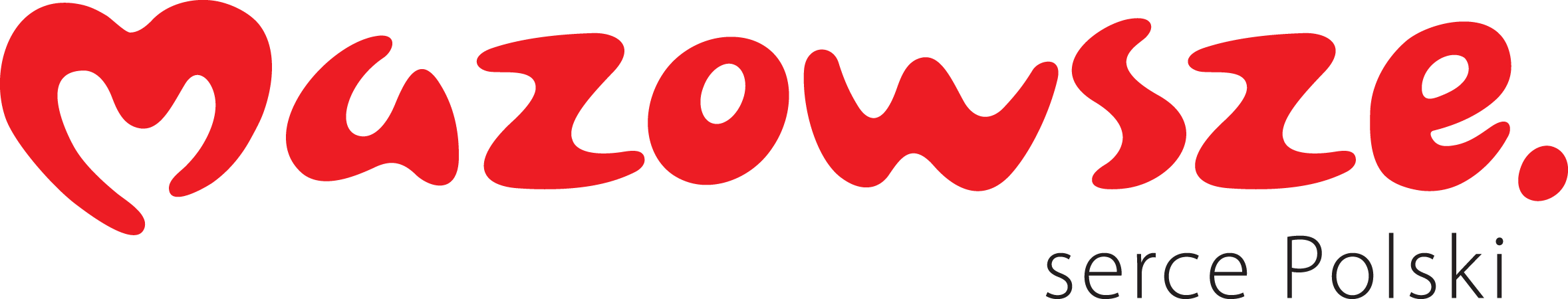 NrNazwa i adres WykonawcyCena oferty brutto1KOBESPORT Sp. z o.o.ul. Sucharskiego 6 i/356-400 Oleśnica68 000,00 zł,w tym cena jednostkowa za 1 metr bieżący piłkochwytu wynosi 930,51 zł brutto